Publicado en Madrid el 26/11/2020 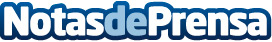 Back Market compensará las emisiones de carbono generadas por su actividad durante el Black FridayLa compañía destinará 22 euros por cada tonelada de CO2 que genere a proyectos sostenibles con el medioambienteDatos de contacto:Bemypartner633138713Nota de prensa publicada en: https://www.notasdeprensa.es/back-market-compensara-las-emisiones-de Categorias: Ecología Consumo Innovación Tecnológica http://www.notasdeprensa.es